Zespół hospitujący:                                                             ......................................................................................................................................................... (imię i nazwisko, tytuł, stopień naukowy, stanowisko, jednostka organizacyjna)......................................................................................................................................................... (imię i nazwisko, tytuł, stopień naukowy, stanowisko, jednostka organizacyjna)Informacje wstępneOcena formalna zajęćOcena merytoryczna i metodyczna przeprowadzonych zajęć); 
5,5 – wzorowa,  5 – bardzo dobra,  4 – dobra, 3 – dostateczna, 2 – negatywna,  0 – nie dotyczyProwadzący Ocena końcowa  Ocenę końcową z hospitacji wystawia się na podstawie średniej oceny merytorycznej
i metodycznej S wyznaczonej w pkt. 3. z zastosowaniem poniższej skali. Skala ocen: wzorowa S   5,0;  bardzo dobra: 5,0 > S ≥ 4,5; dobra: 3,5 ≤ S < 4,5; dostateczna: 2,5 ≤ S < 3,5; negatywna: S < 2,5Zespół hospitujący może obniżyć ocenę końcową, jeżeli ocena formalna hospitowanych zajęć
(pkt. 2) wskazuje na rażące uchybienia.Ocena końcowa): wzorowa,   bardzo dobra,   dobra,   dostateczna,   negatywnaUzasadnienie oceny końcowej (należy obligatoryjnie wypełnić niezależnie od wystawionej oceny) …………………………………………………..………………………………………………………... ..………………………………………………………..….............................................................................................................................................................................................................................................……………………………………………………………………………………………………………Wnioski i zalecenia .................................................................................................................................................................................................................................................................................................…………………………………………………………………………………………………………………………………………………………………………………………………………………………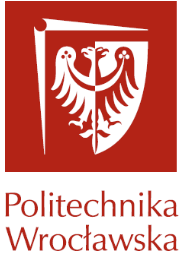 Wydziałowy/Studyjny System Zapewniania Jakości KształceniaPROTOKÓŁ Z HOSPITACJI ZAJĘĆProwadzący zajęcia/Jednostka organizacyjna .............................................................................Nazwa przedmiotu/kierunek studiów............................................................................................Kod przedmiotu...................................................Forma dydaktyczna...........................................Sposób realizacji (tradycyjny, zdalny): ….........................................Stopień i forma studiów)...................................................................Etap………...semestr letni/zimowy roku akademickiego……………….Miejsce i termin zajęć (sala, budynek,  dzień tygodnia, godziny) …………………..……………………………………………………………………………………………..1.7. Środowisko realizacji zajęć) (np. ZOOM, MS Teams, Google Meet, e-Portal PWr, inne- wymienić): …...............................................Czy zajęcia rozpoczęły się punktualnie, opóźnienie .......... mintak    nie)Czy sprawdzono obecność studentówJeśli tak – liczba obecnych ……/zapisanych ……        tak    nie    nie dotyczy5)Czy sala i jej wyposażenie są przystosowane do formy prowadzonych zajęć. Jeżeli nie, to z jakich powodów………tak    nie5)…...............................................................................................................................................2.3a. Czy prowadzący weryfikuje, że studenci go słyszą i widzą przekaz wideo               tak   nie…...............................................................................................................................................2.3a. Czy prowadzący weryfikuje, że studenci go słyszą i widzą przekaz wideo               tak   nieTreść zajęć jest zgodna z treściami programowymi zawartymi w Karcie Przedmiotu i umożliwia osiągnięcie założonych efektów uczenia się ujętych w Karcie Przedmiotu                                                                     tak   nie5)2.4a. Czy prowadzący umożliwił studentom dostęp do informacji i materiałów dydaktycznych przez środki komunikacji elektronicznej?                                                                          tak       nie        nie dotyczyTreść zajęć jest zgodna z treściami programowymi zawartymi w Karcie Przedmiotu i umożliwia osiągnięcie założonych efektów uczenia się ujętych w Karcie Przedmiotu                                                                     tak   nie5)2.4a. Czy prowadzący umożliwił studentom dostęp do informacji i materiałów dydaktycznych przez środki komunikacji elektronicznej?                                                                          tak       nie        nie dotyczyInne uwagi, wnioski i zalecenia dotyczące formalnej strony zajęć:  ….……………………………………………………………………………………………….....................................................................................................................................................Inne uwagi, wnioski i zalecenia dotyczące formalnej strony zajęć:  ….……………………………………………………………………………………………….....................................................................................................................................................Przedstawił temat, cel i zakres zajęć   Przedstawił temat, cel i zakres zajęć   5,554320Wyjaśniał w zrozumiały sposób omawiane zagadnienia Wyjaśniał w zrozumiały sposób omawiane zagadnienia 5,554320Realizował zajęcia z zaangażowaniem Realizował zajęcia z zaangażowaniem 5,554320Inspirował studentów do samodzielnego myślenia (stawiania pytań, dyskusji, samodzielnego rozwiązywania problemów/zadań itp.)Inspirował studentów do samodzielnego myślenia (stawiania pytań, dyskusji, samodzielnego rozwiązywania problemów/zadań itp.)5,554320Udzielał merytorycznie poprawnych odpowiedzi na pytania studentówUdzielał merytorycznie poprawnych odpowiedzi na pytania studentów5,554320Stosował środki dydaktyczne (np. prezentacje multimedialne, materiały dydaktyczne, sprzęt laboratoryjny, pokazy) adekwatnie do celów i treści zajęćStosował środki dydaktyczne (np. prezentacje multimedialne, materiały dydaktyczne, sprzęt laboratoryjny, pokazy) adekwatnie do celów i treści zajęć5,554320Posługiwał się poprawnym językiemPosługiwał się poprawnym językiem5,554320Panował nad dynamiką grupyPanował nad dynamiką grupy5,554320Tworzył pozytywną atmosferę na zajęciach	Tworzył pozytywną atmosferę na zajęciach	5,554320Sprawnie posługiwał się technicznymi środkami przekazu wiedzySprawnie posługiwał się technicznymi środkami przekazu wiedzy5,554320WykładPrzekazywał aktualną wiedzę. 5,554320WykładPrzedstawiał materiał, który był przygotowany i uporządkowany 5,554320WykładWykazał się umiejętnościami w zakresie nauczania (zwięzłość przekazu, jakość narracji, zdolność nawiązywania kontaktu ze studentami, itp.)5,554320WykładPoprawnie dobierał przykłady – pod względem treści – do omawianych problemów/zagadnień/zadań 5,554320WykładTempo prowadzonych zajęć dostosował do możliwości percepcyjnych studentów i użytych form przekazu5,554320Inne formy zajęćBył przygotowany merytorycznie do danej formy zajęć5,554320Inne formy zajęćJasno określił zadania dla studentów5,554320Inne formy zajęćOdpowiednio rozplanował czas zajęć5,554320Inne formy zajęćKontrolował umiejętności zdobywane w trakcie zajęć lub w sposób merytorycznie poprawny komentował i korygował wypowiedzi/działania studentów5,554320Inne formy zajęćProwadził dokumentację zajęć (lista obecności, lista ocen, sprawozdania, prace kontrolne itp.)5,554320Średnia ocena wyznaczana ze wzoru: S = (Suma punktów)/(15 – liczba odpowiedzi nie dotyczy) =………..Średnia ocena wyznaczana ze wzoru: S = (Suma punktów)/(15 – liczba odpowiedzi nie dotyczy) =………..Średnia ocena wyznaczana ze wzoru: S = (Suma punktów)/(15 – liczba odpowiedzi nie dotyczy) =………..Średnia ocena wyznaczana ze wzoru: S = (Suma punktów)/(15 – liczba odpowiedzi nie dotyczy) =………..Średnia ocena wyznaczana ze wzoru: S = (Suma punktów)/(15 – liczba odpowiedzi nie dotyczy) =………..Średnia ocena wyznaczana ze wzoru: S = (Suma punktów)/(15 – liczba odpowiedzi nie dotyczy) =………..Średnia ocena wyznaczana ze wzoru: S = (Suma punktów)/(15 – liczba odpowiedzi nie dotyczy) =………..Średnia ocena wyznaczana ze wzoru: S = (Suma punktów)/(15 – liczba odpowiedzi nie dotyczy) =………........................................   ...................................................................                      ................................................................... ............  ....................................................................                      ...................................................................(podpisy hospitujących)..............................................................(data i podpis hospitowanego)